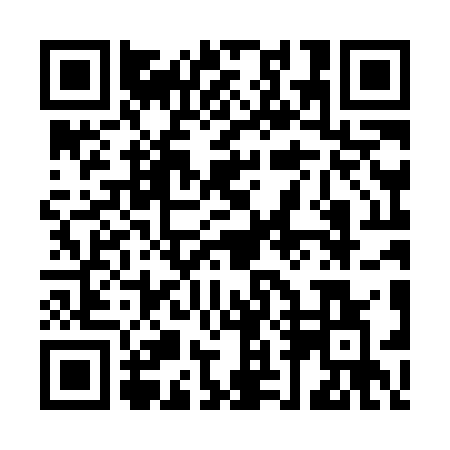 Ramadan times for Cowans Village, Pennsylvania, USAMon 11 Mar 2024 - Wed 10 Apr 2024High Latitude Method: Angle Based RulePrayer Calculation Method: Islamic Society of North AmericaAsar Calculation Method: ShafiPrayer times provided by https://www.salahtimes.comDateDayFajrSuhurSunriseDhuhrAsrIftarMaghribIsha11Mon6:156:157:291:214:407:157:158:2912Tue6:136:137:271:214:417:167:168:3013Wed6:116:117:251:214:417:177:178:3114Thu6:106:107:241:214:427:187:188:3215Fri6:086:087:221:204:427:197:198:3316Sat6:066:067:211:204:437:207:208:3517Sun6:056:057:191:204:447:217:218:3618Mon6:036:037:171:204:447:227:228:3719Tue6:016:017:161:194:457:237:238:3820Wed6:006:007:141:194:457:247:248:3921Thu5:585:587:131:194:467:257:258:4022Fri5:565:567:111:184:467:267:268:4123Sat5:545:547:091:184:477:277:278:4224Sun5:535:537:081:184:477:287:288:4425Mon5:515:517:061:174:477:297:298:4526Tue5:495:497:041:174:487:307:308:4627Wed5:475:477:031:174:487:317:318:4728Thu5:465:467:011:174:497:327:328:4829Fri5:445:447:001:164:497:337:338:4930Sat5:425:426:581:164:507:357:358:5031Sun5:405:406:561:164:507:367:368:521Mon5:395:396:551:154:507:377:378:532Tue5:375:376:531:154:517:387:388:543Wed5:355:356:521:154:517:397:398:554Thu5:335:336:501:144:517:407:408:565Fri5:325:326:481:144:527:417:418:586Sat5:305:306:471:144:527:427:428:597Sun5:285:286:451:144:527:437:439:008Mon5:265:266:441:134:537:447:449:019Tue5:245:246:421:134:537:457:459:0210Wed5:235:236:411:134:537:467:469:04